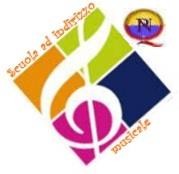 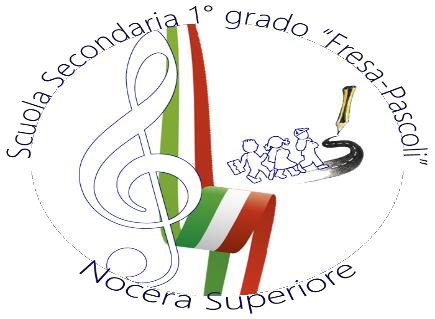 Distretto Scolastico N° 53 – Nocera Inferiore (SA)Scuola Secondaria di 1°grado“FRESA - PASCOLI”Viale Europa ~ 84015 Nocera Superiore (SA) 081 933111  Telefax: 081 936230  C.F.: 94041550651  Cod: Mecc.: SAMM28800Nsamm28800n@istruzione.itwww.fresapascoli.gov.it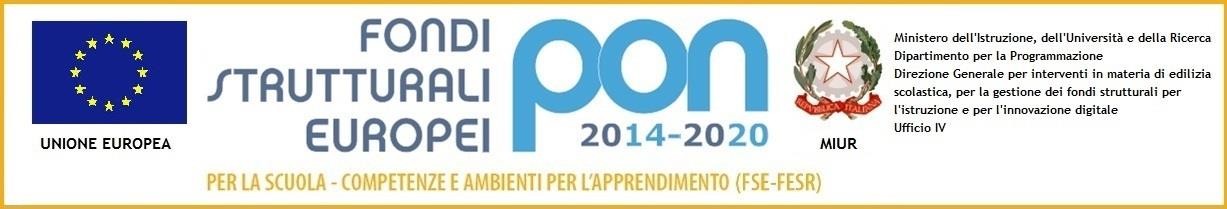 Ai docentiAgli alunniEsposto e illustrato al momento dell‘attivitàIl Datore di Lavoro                               Il Docente Preposto                           Il Responsabile Servizio P.P.Ing. G.PastorePROCEDURA DI SICUREZZAClassiDella SCUOLA SECONDARIA 1 GRADO FRESA PASCOLITIPOLOGIA ATTIVITA’:Luogo: ……..Numero Alunni: ……Descrizione attivitàDATAMisure di prevenzioneMisure di protezioneMisure da adottare in caso di Emergenza     Emergenze: Vigili del fuoco 115; Pronto Soccorso 118; Carabinieri 112; Polizia 113.